АДМИНИСТРАЦИЯ ВОРОБЬЕВСКОГО 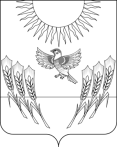 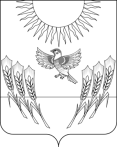 МУНИЦИПАЛЬНОГО РАЙОНА ВОРОНЕЖСКОЙ ОБЛАСТИП О С Т А Н О В Л Е Н И Еот   25 ноября  2019 г    № 686 		    	     с. ВоробьевкаОб утверждении Положения о порядке предоставления грантов в форме субсидий из районного бюджета начинающим субъектам малого предпринимательства В соответствии со статьей 78 Бюджетного Кодекса Российской Федерации, Федеральным законом от 24.07.2007 № 209-ФЗ «О развитии малого и среднего предпринимательства в Российской Федерации», постановлением администрации Воробьевского муниципального района от 06.03.2014 г. № 136 «Об утверждении муниципальной программы Воробьевского муниципального района «Экономическое развитие и инновационная экономика» на 2014-2021 годы», администрация Воробьевского муниципального района Воронежской области п о с т а н о в л я е т:1. Утвердить прилагаемое Положение о порядке предоставления грантов в форме субсидий из районного бюджета начинающим субъектам малого предпринимательства.2. Признать утратившими силу постановления администрации Воробьевского муниципального района Воронежской области:- от 10.09.2014 г № 559 «Об утверждении Положения о предоставлении грантов начинающим субъектам малого предпринимательства»,- от 15.08.2018г №466 «О внесении изменений в постановление администрации Воробьевского муниципального района от 10.09.2014 г. № 559 «Об утверждении Положения о предоставлении грантов начинающим субъектам малого предпринимательства»,- от 08.10.2018г. №562 «О внесении изменений в постановление администрации Воробьевского муниципального района от 10.09.2014 г. № 559 «Об утверждении Положения о предоставлении грантов начинающим субъектам малого предпринимательства».3. Контроль за исполнением настоящего постановления оставляю за собой.Исполняющий обязанностиглавы администрациимуниципального района						С.А. Письяуков Начальник отдела по экономике и управлению муниципальным имуществом									Е.А.Котенкова___.___.2019Начальник юридического отдела администрации муниципального района                                        	В.Г. Камышанов___.___.2019УТВЕРЖДЕНОпостановлением администрации Воробьевского муниципального  района от 25 ноября 2019г.  № 686ПОЛОЖЕНИЕо порядке предоставления грантов в форме субсидий из районного бюджета начинающим субъектам малого предпринимательства I. Общие положения1. Настоящий Положение о порядке предоставления грантов в форме субсидий из районного бюджета начинающим субъектам малого предпринимательства на создание собственного бизнеса (далее соответственно - Положение, Грант) устанавливает категории лиц, имеющих право на их получение, определяет цели, условия и порядок предоставления Грантов, перечень документов, необходимых для получения указанных средств, а также порядок возврата Грантов в случае нарушения условий, установленных при их предоставлении.2. Целью предоставления Гранта является финансовое обеспечение части затрат (без учета налога на добавленную стоимость) субъектов малого предпринимательства на создание собственного бизнеса.3. Категории получателей Гранта - субъекты малого предпринимательства, индивидуальные предприниматели и юридические лица, отвечающие критериям микропредприятия, установленным Федеральным законом от 24.07.2007 N 209-ФЗ «О развитии малого и среднего предпринимательства в Российской Федерации», зарегистрированные на территории Воробьевского муниципального района Воронежской области, продолжительность деятельности которых не превышает 365 дней с даты их регистрации (далее – Получатели Гранта). 4. Администрация Воробьевского муниципального района (далее - Администрация) является главным получателем бюджетных средств, до которого в соответствии с бюджетным законодательством Российской Федерации в установленном порядке доведены лимиты бюджетных обязательств на предоставление Гранта на соответствующий финансовый год.5. Грант предоставляется на конкурсной основе Получателям Гранта, прошедшим конкурсный отбор по предоставлению Грантов. Критерии отбора для Получателей Грантов определены приложением № 4 к настоящему Положению.6. При предоставлении Грантов учитываются приоритетные целевые группы получателей поддержки:- зарегистрированные безработные;- молодые семьи, имеющие детей, в том числе неполные молодые семьи, состоящие из 1 (одного) молодого родителя и 1 (одного) и более детей, при условии, что возраст каждого из супругов либо 1 (одного) родителя в неполной семье не превышает 35 лет;- работники, находящиеся под угрозой массового увольнения (установление неполного рабочего времени, временная приостановка работ, предоставление отпуска без сохранения заработной платы, мероприятия по высвобождению работников);- военнослужащие, уволенные в запас в связи с сокращением Вооруженных Сил Российской Федерации;- субъекты молодежного предпринимательства (физические лица в возрасте до 30 лет (включительно); юридические лица, в уставном капитале которых доля, принадлежащая физическим лицам в возрасте до 30 лет (включительно), составляет более 50%);- субъекты малого предпринимательства, относящиеся к социальному предпринимательству, деятельность которых направлена на решение социальных проблем:а) обеспечение занятости инвалидов, женщин, имеющих детей в возрасте до 7 (семи) лет, сирот, выпускников детских домов, людей пенсионного возраста, лиц, находящихся в трудной жизненной ситуации (далее – лица, относящиеся к социально незащищенным группам граждан), а также лиц, освобожденных из мест лишения свободы в течение 2 (двух) лет, предшествующих дате проведения конкурсного отбора, при условии, что среднесписочная численность указанных категорий граждан среди их работников составляет не менее 50%, а доля в фонде оплаты труда - не менее 25%; б) предоставление услуг (производство товаров, выполнение работ) в следующих сферах деятельности:- содействие профессиональной ориентации и трудоустройству, включая содействие занятости и самозанятости лиц, относящихся к социально незащищенным группам граждан;- социальное обслуживание лиц, относящихся к социально незащищенным группам граждан, и семей с детьми в области здравоохранения, физической культуры и массового спорта, проведение занятий в детских и молодежных кружках, секциях, студиях;- организация социального туризма – только в части экскурсионно-познавательных туров для лиц, относящихся к социально незащищенным группам граждан;- оказание помощи пострадавшим в результате стихийных бедствий, экологических, техногенных или иных катастроф, социальных, национальных, религиозных конфликтов, беженцам и вынужденным переселенцам;- производство и (или) реализация медицинской техники, протезно-ортопедических изделий, а также технических средств, включая автомототранспорт, материалы, которые могут быть использованы исключительно для профилактики инвалидности или реабилитации инвалидов;- обеспечение культурно-просветительской деятельности (музеи, театры, школы-студии, музыкальные учреждения, творческие мастерские);- предоставление образовательных услуг лицам, относящимся к социально незащищенным группам граждан;- содействие вовлечению в социально-активную деятельность лиц, относящихся к социально незащищенным группам граждан, а также лиц, освобожденных из мест лишения свободы в течение 2 (двух) лет и лиц, страдающих наркоманией и алкоголизмом).7. Гранты предоставляются на финансирование расходов Получателей Гранта по реализации бизнес-проекта, связанных с началом предпринимательской деятельности, в соответствии с перечнем затрат, определенных настоящим Положением при соблюдении следующих условий:- Получатель Гранта соответствует требованиям, установленным настоящим Положением;- долевого софинансирования Получателем Гранта целевых расходов по реализации бизнес-проекта, связанных с началом предпринимательской деятельности в размере не менее 10 % от суммы запрашиваемого Гранта; - обязательства Получателя Гранта осуществлять деятельность в течение не менее 3 лет со дня получения Гранта и достигнуть показателей деятельности, предусмотренных бизнес-проектом.II. Порядок проведения отбора лиц,имеющих право на получение грантов1. Конкурсный отбор осуществляет конкурсная комиссия, создаваемая администрацией Воробьевского муниципального района Воронежской области. Состав конкурсной комиссии и порядок ее работы утверждаются постановлением Администрации.Администрация принимает в форме постановления решение о проведении конкурсного отбора и размещает извещение о проведении конкурсного отбора (далее - извещение) не позднее 15 дней до дня окончания срока представления заявлений для участия в конкурсном отборе на официальном сайте администрации Воробьевского муниципального района и в официальном печатном издании.Извещение включает условия предоставления Гранта, критерии отбора участников, место, срок и порядок предоставления заявок на участие в  конкурсном отборе, максимальный размер Гранта, а также сроки объявления результатов конкурса.2. Для участия в конкурсном отборе в сроки, указанные в объявлении, субъект малого предпринимательства претендующий на участие в конкурсном отборе для предоставления Гранта (далее - Заявитель), в лице руководителя юридического лица или индивидуального предпринимателя, лично, либо через уполномоченного представителя (при наличии доверенности на право подачи заявления от имени претендента и паспорта) подает в Администрацию конкурсную заявку (далее – Заявка).Доверенность представителя юридического лица должна быть подписана руководителем или иным уполномоченным лицом с оттиском печати организации (при наличии печати); доверенность представителя индивидуального предпринимателя должна быть нотариально удостоверена.Копии документов заверенные Заявителем должны быть скреплены печатью (при наличии печати).Заявитель должен иметь при себе оригиналы документов, которые после сверки будут ему возвращены.3. Заявка включает в себя следующие документы:1) заявление на участие в конкурсном отборе по форме согласно приложению № 1 к настоящему Положению; 2) два экземпляра описи документов, подписанных Заявителем (далее - опись), подаваемых для участия в конкурсном отборе, с указанием реквизитов и количества листов каждого документа;3) анкета получателя поддержки по форме согласно приложению № 2 к настоящему Положению; 4) копии учредительных документов (для юридических лиц), заверенные Заявителем;5) копию паспорта и (или) копию иного документа, удостоверяющего личность гражданина Российской Федерации и место его регистрации заверенные Заявителем (для индивидуального предпринимателя и руководителей постоянно действующего исполнительного органа и учредителей юридического лица);6) справка о средней численности работников за последний отчетный период, заверенная Заявителем;7) документ, подтверждающий размер выручки от реализации товаров (работ, услуг) за предшествующий календарный год без учета налога на добавленную стоимость (для вновь созданных юридических лиц или вновь зарегистрированных индивидуальных предпринимателей – за период, прошедший со дня их государственной регистрации), заверенный Заявителем;8) копия уведомления (информационного письма) о применении индивидуальным предпринимателем (юридическим лицом) системы налогообложения, заверенная Заявителем;9) бизнес-проект по форме согласно приложению № 3 к настоящему Положению, который должен содержать краткое описание проекта (резюме), исследование рынка по направлению деятельности, цель реализации проекта, описание продукции и услуг, необходимых для реализации проекта, срок реализации и эффективность проекта;10) документы, подтверждающие произведенные целевые расходы по реализации бизнес-проекта в размере не менее 10 % от суммы запрашиваемого Гранта: выписка банка с приложением копий платежных поручений, заверенных банком; копии договоров, счетов, счетов-фактур, актов выполненных работ, товарных накладных и иных документов, заверенные Заявителем;Документы по операциям, осуществленным за наличный расчет, не являются подтверждением произведенных затрат.11) нотариально заверенная копия паспорта транспортного средства в случае приобретения автотранспортного средства (кроме легкового автомобиля);4. Заявитель также вправе представить: заверенную налоговым органом выписку из Единого государственного реестра юридических лиц (ЕГРЮЛ) или Единого государственного реестра индивидуальных предпринимателей (ЕГРИП) по состоянию на дату, которая предшествует дате подачи заявления не более чем на 30 дней, и справку налогового органа о состоянии расчетов по налогам, сборам, пеням и штрафам по состоянию на дату, которая предшествует дате подачи заявления не более чем на 30 дней. В случае если заявитель не представил по собственной инициативе такие документы, Администрация запрашивает их самостоятельно в установленном порядке посредством межведомственного запроса, в том числе в электронной форме с использованием единой системы межведомственного электронного взаимодействия и подключаемых к ней региональных систем межведомственного электронного взаимодействия. Указанные документы подлежат приобщению к документам, подаваемым Заявителем.5. Заявка на получение гранта должна быть сброшюрована и опечатана. Первыми должны быть подшиты заявление и опись документов, входящих в состав конкурсной заявки, с указанием страницы, на которой находится соответствующий документ. Все страницы заявки должны иметь сквозную нумерацию страниц.6. Администрацией назначаются ответственные лица из структурного подразделения Администрации (Уполномоченный орган) за прием и проверку документов, представленных субъектами малого предпринимательства, претендующими на получение Грантов.7. Уполномоченный орган регистрирует представленное заявление в журнале регистрации заявлений на участие в конкурсном отборе, который должен быть пронумерован, прошнурован и скреплен печатью администрации. На каждом заявлении делается отметка о принятии с указанием даты, времени и порядкового номера. Дата подачи заявки считается датой ее регистрации. В течение 10 рабочих дней со дня окончания срока подачи заявлений конкурсная комиссия рассматривает документы, представленные с заявлением на участие в конкурсном отборе и принимает решение о допуске Заявителя к участию в конкурсном отборе или об отказе в его участии. Результаты рассмотрения заявок оформляются протоколом рассмотрения заявок. Протокол рассмотрения заявок подписывается всеми членами конкурсной комиссии, принявшими участие в рассмотрении заявок, и размещается на официальном сайте. В случае если на конкурс не поступило ни одной заявки или по результатам рассмотрения заявок конкурсной комиссией было принято решение об отклонении всех заявок, конкурс признается несостоявшимся.В случае, если Конкурсная комиссия не допустила Заявителя к участию в конкурсном отборе, Заявителю не позднее 5 дней со дня принятия решения направляется письменное уведомление с указанием причины отказа.8. Заявитель не допускается к участию в конкурсном отборе в следующих случаях:- документы для участия в конкурсном отборе представлены позже срока, указанного в объявлении о его проведении или поданы лицом, не уполномоченным на совершение таких действий;- представленный бизнес-проект не соответствует целям и условиям предоставления Гранта, установленным настоящим Положением;- выявление фактов недостоверности представленных Заявителем сведений;- документы, представленные Заявителем, не соответствуют требованиям, определенным в пунктах 2,3 настоящего раздела, или представлены не в полном объеме;- Заявитель не соответствует требованиям, установленным пунктом 9 настоящего раздела.9. Заявитель на дату подачи заявления для участия в конкурсном отборе должен соответствовать следующим требованиям:заявитель не является иностранным юридическим лицом, а также российским юридическим лицом, в уставном (складочном) капитале которого доля участия иностранных юридических лиц, местом регистрации которых является государство (территория), включенное в утверждаемый Министерством финансов Российской Федерации перечень государств и территорий, предоставляющих льготный налоговый режим налогообложения и (или) не предусматривающих раскрытия и предоставления информации при проведении финансовых операций (офшорные зоны), в совокупности превышает 50 процентов;заявитель не является или ранее не являлся получателем средств из бюджета Воробьевского муниципального района, в соответствии с иными правовыми актами на цели, установленные настоящим Положением;у заявителя отсутствует просроченная задолженность по возврату в бюджет Воробьевского муниципального района субсидий, бюджетных инвестиций, предоставленных в том числе в соответствии с иными правовыми актами, иной просроченной задолженности перед бюджетом Воробьевского муниципального района;у заявителя отсутствует неисполненная обязанность по уплате налогов, сборов, страховых взносов, пеней, штрафов и процентов, подлежащих уплате в соответствии с законодательством Российской Федерации о налогах и сборах;заявитель, являющийся юридическим лицом, не должен находиться в процессе ликвидации, банкротства, а заявитель, являющийся индивидуальным предпринимателем, не должен прекратить деятельность в качестве индивидуального предпринимателя;заявитель зарегистрирован и осуществляет предпринимательскую деятельность на территории Воробьевского муниципального района и со дня регистрации заявителя в налоговом органе Воронежской области прошло не более 365 дней;заявитель отвечает критериям микропредприятия, установленным Федеральным законом от 24.07.2007 N 209-ФЗ «О развитии малого и среднего предпринимательства в Российской Федерации».заявитель имеет гражданство Российской Федерации (для индивидуальных предпринимателей);заявитель не является учредителем (участником) коммерческой организации (для индивидуальных предпринимателей);учредитель, руководитель постоянно действующего исполнительного органа заявителя  - юридического лица не осуществляет предпринимательскую деятельность в качестве индивидуального предпринимателя и (или) не является учредителем (участником) и (или) руководителем постоянно действующего исполнительного органа иной коммерческой организации;заявитель не являлся получателем средств финансовой поддержки (субсидии или грантов) из федерального бюджета и (или) бюджета Воронежской области на организацию начального этапа предпринимательской деятельности.заявитель не осуществляет виды деятельности, указанные в пункте 10 настоящего Положения.10. Грант не предоставляется субъектам малого предпринимательства:- являющихся кредитными организациями, страховыми организациями (за исключением потребительских кооперативов), инвестиционными фондами, негосударственными пенсионными фондами, профессиональными участниками рынка ценных бумаг, ломбардами;- являющихся участниками соглашений о разделе продукции;- осуществляющих предпринимательскую деятельность в сфере игорного бизнеса;- являющихся в порядке, установленном законодательством Российской Федерации о валютном регулировании и валютном контроле, нерезидентами Российской Федерации, за исключением случаев, предусмотренных международными договорами Российской Федерации;- осуществляющих производство и реализацию подакцизных товаров (алкогольной продукции, табачных изделий, нефтепродуктов), а также пива и слабоалкогольной продукции;- осуществляющих риэлтерскую деятельность и сдачу в наем жилых и нежилых помещений (за исключением гостиниц), торговых мест. 11. Администрация в срок не позднее 15 рабочих дней с даты окончания приема заявлений организует проведение конкурсного отбора.Конкурсная комиссия рассматривает и оценивает предоставленные претендентами бизнес – проекты, эффективность, социальную и экономическую значимость его реализации по 7 критериям по 5-бальной шкале с занесением данных в оценочную ведомость по форме согласно приложению № 4 к настоящему Положению.На основании оценочных ведомостей членов конкурсной комиссии по каждому рассматриваемому бизнес – проекту заполняется сводная оценочная ведомость по форме согласно приложению № 5 к настоящему Положению, выводится средний балл по каждому критерию и итоговый балл.Итоговые баллы по всем рассматриваемым бизнес – проектам заносятся в сводную ведомость по форме согласно приложению № 6 к настоящему Положению.Победителями конкурсного отбора признаются бизнес – проекты, набравшие средний итоговый балл от 4 до 5.Бизнес – проекты, набравшие средний итоговый балл менее 4 признаются неэффективными.По итогам проведения конкурсного отбора конкурсная комиссия определяет победителей конкурсного отбора, исходя из наибольшего количества набранных баллов. Результаты оценки заявок оформляются протоколом оценки заявок.Протокол оценки заявок подписывается всеми членами конкурсной комиссии, принявшими участие в оценке заявок, и размещается на официальном сайте.В случае если на конкурс подана только одна заявка, победителем конкурса признается Заявитель, представивший заявку, при условии что по результатам оценки заявок бизнес – проект заявителя набрал средний итоговый балл не менее 4.12. Администрация не позднее 5 рабочих дней с даты подписания протокола конкурсной комиссии принимает решение о предоставлении или об отказе в предоставлении гранта, в форме постановления, которое после утверждения размещается на официальном сайте Администрации.О принятом решении Администрация в срок не позднее 5 рабочих дней направляет Заявителям письменные уведомления. В случае принятия отрицательного решения в уведомлении указываются основания для отказа.III. Условия и порядок предоставления Грантов1. Гранты предоставляются в пределах бюджетных ассигнований предусмотренных на эти цели решением Совета народных депутатов Воробьевского муниципального района о районном бюджете на соответствующий финансовый год.2. Размер Гранта определяется Конкурсной комиссией исходя из запланированных источников финансирования бизнес-проекта и наличия бюджетных ассигнований.Грант предоставляется в размере не превышающем 500 000,00 рублей, но не более 90 процентов целевых расходов, связанных с началом предпринимательской деятельности по реализации бизнес-проекта.Размер гранта определяется по следующей формуле:А = В * 0,9, где:А - размер Гранта;В - общая сумма затрат по бизнес-проекту Заявителя;0,9 - коэффициент финансового обеспечения.При этом А <= 500 тыс. рублей.Если размер предоставляемого Гранта в соответствии с решением конкурсной комиссии, меньше запрашиваемой в заявке суммы, получатель Гранта вправе:привлечь дополнительно внебюджетные средства в целях реализации мероприятий бизнес-проекта в полном объеме;отказаться от получения Гранта, о чем получатель Гранта должен проинформировать Администрацию (в письменной форме) в течение 10 календарных дней со дня опубликования протокола оценки заявок.3. В случае принятия положительного решения о предоставлении Гранта в течение 10 календарных дней с даты принятия решения заключается соглашение между Администрацией и Получателем Гранта о предоставлении Гранта (далее - Соглашение) в соответствии с типовой формой, установленной финансовым отделом администрации Воробьевского муниципального района.4. В случае отказа победителя конкурса заключить соглашение о предоставлении Гранта Администрация вправе заключить соглашение о предоставлении Гранта с участником конкурса, занявшим место в рейтинге, следующее за местом, занятым участником конкурса, отказавшимся от заключения соглашения о предоставлении Гранта.5. Основанием для отказа Получателю Гранта в предоставлении Гранта является:- непрохождение Заявителем конкурсного отбора;- неподписания Получателем Гранта соглашения о предоставлении Гранта;- недостоверность информации, содержащейся в документах, представленных Получателем Гранта.6. Перечисление Гранта Получателю осуществляется Администрацией единовременно в течение 30 рабочих дней со дня заключения Соглашения на расчетный счет открытый ему в российских кредитных организациях 7. Не использованные в отчетном финансовом году остатки Гранта могут быть использованы в следующем финансовом году до полного освоения средств Гранта, но не более 6 (шесть) месяцев с даты перечисления на счет получателя Гранта.8. Получатель Гранта:-  может получить Грант только 1 раз;- обязуется осуществлять деятельность в течение не менее 3 лет со дня получения Гранта;- обязуется достигнуть показателей деятельности предусмотренных бизнес-проектом.9. Грант может быть использован на финансирование расходов, связанных с началом предпринимательской деятельности по реализации бизнес-проекта:- на приобретение по безналичному расчету основных средств (за исключением легковых автотранспортных средств и объектов недвижимости);- на приобретение сырья и материалов для дальнейшей переработки или изготовления готовой продукции- на арендную плату помещений и основных средств.IV. Требования к отчетности1. В течение 6 месяцев со дня получения Гранта получатель Гранта обязан обеспечить целевое использование средств Гранта по безналичному расчету и представить в Администрацию документы, подтверждающие их целевое использование: копии платежных поручений, заверенные кредитной организацией, подтверждающие факт оплаты расходов, а также копии договоров, счетов, счетов-фактур, актов, накладных, заверенные получателем Гранта.2. На момент получения Гранта и в течение последующих трех календарных лет за соответствующий отчетный период (январь – декабрь) ежегодно – до 5 апреля года, следующего за отчетным, получатель Гранта, предоставляет в Администрацию анкету получателя поддержки по форме согласно приложению № 2 к настоящему Положению.3. Ежегодно в срок до 05 апреля года, следующего за отчётным, получатель гранта представляет в Администрацию копию бухгалтерского баланса с приложением формы 0503121 «Отчет о финансовых результатах», утвержденной Приказом Министерства финансов Российской Федерации от 28.12.2010 № 191н, либо копии налоговых деклараций по применяемой системе налогообложения с отметкой о принятии налоговым органом, заверенные получателем Гранта.4. Порядок, сроки и формы отчета о достижении показателей результативности устанавливаются в Соглашении.5. По результатам предоставления Грантов начинающим субъектам малого предпринимательства Администрация в конце финансового года формирует реестр получателей Грантов.V. Порядок осуществления контроля за соблюдением условий,целей и порядка предоставления грантови ответственности за их несоблюдение1. Контроль за целевым использованием бюджетных средств Получателями Гранта осуществляет Администрация.2. Администрация и органы муниципального финансового контроля осуществляют обязательные проверки соблюдения Получателями Гранта условий, целей и порядка их предоставления.3. Ответственность за достоверность представляемых в Администрацию сведений и соблюдение условий, установленных настоящим Порядком, возлагается на Получателей Гранта.4. В случае установления фактов нецелевого использования Гранта и/или представления Получателем Гранта недостоверных сведений, непредставления анкеты получателя поддержки и документов, подтверждающих целевое использование средств Гранта Администрация направляет Получателю Гранта уведомление (требование) о возврате средств Гранта. 5. Получатель Гранта обязан в течение 10 рабочих дней с даты получения уведомления (требования) о возврате Гранта перечислить необоснованно полученный грант в бюджет Воробьевского муниципального района в полном объеме. В случае невыполнения требования о возврате Гранта в указанный выше срок Администрация вправе взыскать необоснованно полученный Грант в судебном порядке.6. В случае прекращения деятельности до истечения срока реализации бизнес-проекта, указанного в заявке, получатель гранта обязан в течение 10 рабочих дней возвратить Грант в районный бюджет в полном объёме. В случае невозврата Гранта в указанный выше срок Администрация вправе взыскать полученный Грант в судебном порядке.Приложение № 1 к Положению о порядке предоставления грантов в форме субсидий из районного бюджета начинающим субъектам малого предпринимательства на создание собственного бизнесаГлаве администрации Воробьевского муниципального района ___________________________(И.И.Фамилия).Заявлениена участие в конкурсном отборе по предоставлению грантов начинающим субъектам малого предпринимательства Прошу допустить __________________________________________________________(полное наименование ЮЛ, Ф.И.О. индивидуального предпринимателя)________________________________________________________________________________к участию в конкурсном отборе по предоставлению грантов начинающим субъектам малого предпринимательства на создание собственного бизнеса.Настоящим подтверждаю, что:1) ознакомлен и согласен с условиями предоставления Гранта;2) заявитель соответствует  требованиям,  установленным  пунктом 9 раздела II Положения о порядке предоставления грантов в форме субсидий из районного бюджета начинающим субъектам малого предпринимательства на создание собственного бизнеса;3) информация, представленная в составе заявки, является достоверной;При условии получения Гранта обязуюсь:-  осуществлять деятельность не менее 3 лет со дня получения Гранта;- достигнуть показателей деятельности предусмотренных бизнес-проектом;- представлять в Администрацию Воробьевского муниципального района в установленные сроки отчетность и информацию, запрашиваемую администрацией в рамках реализации бизнес-проекта;	- использовать Грант в течение 6 месяцев со дня поступления средств;Даю согласие на осуществление Администрацией Воробьевского муниципального района и органами государственного и муниципального финансового контроля проверки соблюдения целей, условий и порядка предоставления Гранта, на передачу информации по межведомственному запросу, на предоставление документов и сведений, составляющих налоговую и банковскую тайну, документов и сведений, доступ к которым ограничен законодательными актами Российской Федерации.Дополнительно сообщаю следующую информацию:Заявитель 		________________ 	________________________________(подпись)        	  (расшифровка подписи)М.П. (при наличии печати)"__" _____________ 20__ г.Приложение № 2к Положению о порядке предоставления грантов в форме субсидий из районного бюджета начинающим субъектам малого предпринимательства на создание собственного бизнесаАНКЕТА ПОЛУЧАТЕЛЯ ПОДДЕРЖКИI. Общая информация о субъекте малого предпринимательства - получателе поддержки________________________________________________________________________________(полное наименование субъекта малого предпринимательства)Дата оказания поддержки _________________________________________________________ИНН получателя поддержки ________________________ , отчетный год _________________Режим налогообложения получателя ________________________________________________ Сумма оказанной поддержки ___________________________________________  тыс. рублейОсновной вид деятельности по ОКВЭД (цифрами и прописью) _________________________ по которому оказана поддержкаII. Основные финансово-экономические показатели субъектамалого предпринимательства - получателя поддержкиРуководитель организации            	/____________/ /__________/ ___________________индивидуальный предприниматель     (должность)         (подпись)        (расшифровка подписи)М.П.   (при наличии печати)Приложение № 3к Положению о порядке предоставления грантов в форме субсидий из районного бюджета начинающим субъектам малого предпринимательства на создание собственного бизнесаБизнес-проектТитульный листНаименование бизнес-проекта.Наименование и адрес субъекта малого предпринимательства(с указанием организационно - правовой формы – для юридических лиц).Собственные средства:Средства гранта:Срок окупаемости бизнес - проекта______ годРазделы бизнес-проекта:1. Область деятельности субъекта малого предпринимательства (специализация и история развития).2. Основные виды продукции (работ, услуг), выпуск которых  осуществляется в настоящее время и планируется в будущем в рамках реализации бизнес-проекта (в том числе потребительские свойства, преимущества, отличительные особенности, ожидаемый спрос).3. Место осуществления бизнеса в настоящее время и в будущем в рамках реализации бизнес-проекта (с указанием конкретных адресов производства товаров, работ, услуг).4. Анализ ситуации на рынке товаров, работ и услуг, предлагаемых бизнес-проектом, в настоящее время и планируемый в будущем в рамках реализации бизнес-проекта (с указанием аналогичных производителей товаров, работ, услуг, наличия конкурентов, наличия потенциальных потребителей).5. Специфические требования к организации производства (при наличии). 6. Внедрение инновационных технологий (при наличии дать описание данных технологий). 7. План расходов и источники финансирования бизнес-проекта:8. Обоснование необходимости приобретения сырья, материалов, оборудования и иных затрат, связанных с реализацией бизнес-проекта.9. Потенциальные поставщики сырья, материалов (услуг).10. Организация сбыта продукции, наименование и характеристика компаний, привлекаемых к ее реализации.11. Ожидаемые финансовые результаты реализации бизнес-проекта при условии получения гранта, с момента получения гранта до окончания календарного года (календарный год принимается продолжительностью 365 дней):12. Информация о сохраняемых и вновь создаваемых рабочих местах:13. Приложения: в приложение включаются документы, подтверждающие и разъясняющие сведения, представленные в бизнес-проекте (при необходимости).».Приложение № 4к Положению о порядке предоставления грантов в форме субсидий из районного бюджета начинающим субъектам малого предпринимательства на создание собственного бизнесаОценочная ведомостьпо бизнес - проекту _______________________________________                                   (наименование претендента)Заседание конкурсной комиссии по отбору субъектов малого предпринимательства, претендующих на предоставление грантовот «____» ___________ 20___ №___    Член комиссии ____________  _______________________                              (подпись)     (расшифровка подписи)Примечания:1. Для оценки бизнес - проекта применяется 5-балльная шкала:2. Оценочная ведомость заполняется по каждому рассматриваемому на заседании бизнес - проекту.Приложение № 5к Положению о порядке предоставления грантов в форме субсидий из районного бюджета начинающим субъектам малого предпринимательства на создание собственного бизнесаСводная оценочная ведомостьпо бизнес - проекту _______________________________________                               (наименование претендента)Заседание конкурсной комиссии по отбору субъектов малого предпринимательства, претендующих на предоставление грантовот «____» ___________ 20___ № ___Примечания:1. Секретарем конкурсной комиссии заполняется сводная оценочная ведомость по каждому бизнес - проекту и выводится его итоговый балл.2. Средний балл по каждому критерию выводится по следующей формуле:3. Итоговый балл выводится по следующей формуле:Приложение № 6к Положению о порядке предоставления грантов в форме субсидий из районного бюджета начинающим субъектам малого предпринимательства на создание собственного бизнесаСводная ведомостьЗаседание конкурсной комиссии по отбору субъектов малого предпринимательства, претендующих на предоставление грантовот «___» __________ 20___ № ____Приложение № 1 к Положению о порядке предоставления грантов в форме субсидий из районного бюджета начинающим субъектам малого предпринимательства на создание собственного бизнесаФорма отчетаНаименование субъекта малого предпринимательства________________________________ОТЧЕТоб использовании средств гранта,предоставленных по Соглашению от «____» __________ 20__ года    № _____по состоянию на «____» _____________ годаЦелевое использование средств в сумме ____________________ подтверждаю.Руководитель организации(индивидуальный предприниматель) _____________ __________________                                                                                          (подпись) (расшифровка)Главный бухгалтер ___________ _______________                                                       (подпись) (расшифровка)М.П.Адрес регистрацииАдрес фактического местонахожденияИННКППОГРН (ОГРНИП)Осуществляемые виды деятельности (ОКВЭД)Банковские реквизиты:Контактный телефон, адрес электронной почты (при наличии)N п/пНаименование показателяЕдиница измеренияна 1 января 20__ года (год, предшествующий оказанию поддержки)на 1 января 20__ года (год оказания поддержки)на 1 января 20__ года (первый год после оказания поддержки)на 1 января 20__ года (второй год после оказания поддержки)1.Выручка от реализации товаров (работ, услуг) без учета НДСтыс. руб.2.Отгружено товаров собственного производства (выполнено работ и услуг собственными силами)тыс. руб.3.География поставок (количество субъектов Российской Федерации, в которые осуществляются поставки товаров, работ, услуг)ед.4.Номенклатура производимой продукции (работ, услуг)ед.5.Среднесписочная численность работников (без внешних совместителей)чел.6.Среднемесячная начисленная заработная плата работниковтыс. руб.7.Объем налогов, сборов, страховых взносов, уплаченных в бюджетную систему Российской Федерации (без учета налога на добавленную стоимость и акцизов)тыс. руб.8.Инвестиции в основной капитал, всего:тыс. руб.8.1.в том числе привлеченные заемные (кредитные) средстватыс. руб.8.1.1.из них - привлечено в рамках программ государственной поддержкитыс. руб.№ п/пНаименование мероприятия,  приобретаемого имущества, выполняемых работ, оказываемых услугСумма расходов, всего, рублей Источники финансированияИсточники финансирования№ п/пНаименование мероприятия,  приобретаемого имущества, выполняемых работ, оказываемых услугСумма расходов, всего, рублей Средства гранта (не более 90% от общей суммы расходов), рублей  собственные средства заявителя (не менее 10% от общей суммы расходов), рублейИТОГОНаименование показателяЗначения показателя на последнюю отчётную датуПлан План План План План Наименование показателяЗначения показателя на последнюю отчётную дату__кв.20__ года__ кв. 20__года__ кв.20__ года__ кв.20__ годаГодДоходы:Расходы:Чистый доход:Наименование показателяЗначение показателя на последнюю отчетную датуПлан План План План Наименование показателяЗначение показателя на последнюю отчетную дату__ квартал 20__ года__ квартал 20__ года__ квартал 20__ годаГодКоличество сохраняемых рабочих мест, человекКоличество вновь создаваемых рабочих мест, человекN 
п/пНаименование критериевПримечаниеОценка в
баллах12341. Конкурентоспособность бизнес – проекта (проработка рыночной потребности) 2. Готовность бизнес - проекта к внедрению (проработка вопроса организации производства, наличие помещения, рынка сбыта, уровень готовности проекта для запуска производства) 3. Срок окупаемости бизнес - проекта 4. Планируемая прибыль, рублей 5. Поступление налогов в бюджеты всех уровней, рублей 6. Уровень заработной платы наемных работников, рублей 7. Создание дополнительных рабочих мест, в первую очередь для молодежи и социально незащищенных групп населения неудовлетворительноудовлетворительнохорошо     отлично     1 - 2 балла    3 балла     4 балла    5 баллов     № п/пНаименование критериев Оценки членов конкурсной комиссии в баллахОценки членов конкурсной комиссии в баллахОценки членов конкурсной комиссии в баллахОценки членов конкурсной комиссии в баллахОценки членов конкурсной комиссии в баллахОценки членов конкурсной комиссии в баллахОценки членов конкурсной комиссии в баллахОценки членов конкурсной комиссии в баллахОценки членов конкурсной комиссии в баллахОценки членов конкурсной комиссии в баллахСредний балл по критерию№ п/пНаименование критериев Члены конкурсной комиссииЧлены конкурсной комиссииЧлены конкурсной комиссииЧлены конкурсной комиссииЧлены конкурсной комиссииЧлены конкурсной комиссииЧлены конкурсной комиссииЧлены конкурсной комиссииЧлены конкурсной комиссииЧлены конкурсной комиссииСредний балл по критерию1 2 3 4 5 6 7 8 9 …1. Конкурентоспособность бизнес - проекта (проработка рыночной потребности) 2. Готовность бизнес-проекта к внедрению (проработка вопроса организации производства, наличие помещения, рынка сбыта, уровень готовности проекта для запуска производства) 3. Срок окупаемости бизнес - проекта 4. Планируемая прибыль, рублей5. Поступление налогов в бюджеты всех уровней, рублей6. Уровень заработной платы, рублей 7. Создание дополнительных рабочих мест, в первую очередь для молодежи и социально незащищенных групп населенияИтоговый балл Средний балл  по критерию   =Сумма баллов всех членов комиссии по данному критериюСредний балл  по критерию   =Число проголосовавших по данному критерию членовИтоговыйбалл                 =Сумма средних баллов по критериямИтоговыйбалл                 =Число критериевN 
п/пНаименование субъекта малого предпринимательства   Итоговый балл № п/пНаименование затрат по бизнес-проектуСумма по бизнес-проекту (тыс. руб.)Израсходованная сумма (тыс. руб.)Подтверждающие документы (реквизиты)Примечания123456За счет средств грантаЗа счет собственных средствИтого